Dear: company owner (Company Name)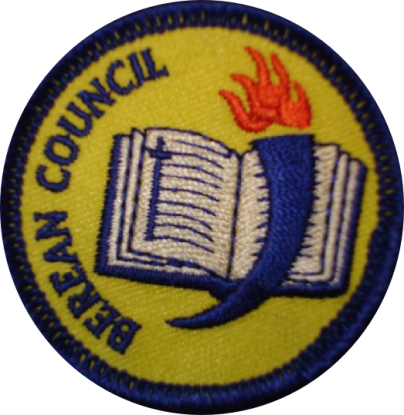 Re:  Advertising on cadeting.comThe Berean Council, a group of Cadet clubs in Southern Ontario that ministers to boys between the ages of 9-13, would like your help.  We have recently set up a web system (www.cadeting.com).  Our vision is to be a safe, online community for cadets.  We also plan to equip our counselors with tools to more effectively run their clubs.Each of the clubs that make up the Berean Council has their own web page on this site. The page includes their calendar for the year, club projects and activities, project ideas, and downloadable badges.  On each club page is also space for advertising. These advertising spots are business card size and cost $50 each.  The funds will be going towards maintaining the Berean Council website and to include more features in the future.  If you are interested in supporting Berean Council in this way, please contact us for more information.Thanks for your interest in the Berean Council.  Please continue to pray that this ministry would be an effective one as we strive to bring Christ to the boys in our churches and communities.In His Service,Head Counselor